Про розподіл у 2017 році залишку коштів спеціального фонду державного бюджету для підтримки регіональної політики1. Відповідно до статті 24 Закону України “Про Державний бюджет України на 2017 рік” розподілити залишок коштів спеціального фонду державного бюджету, що обліковується за Міністерством фінансів у сумі 651316,645 тис. гривень, джерелом формування якого є перший фіксований та перший варіативний транші коштів секторальної бюджетної підтримки Європейського Союзу, отримані в рамках Угоди про фінансування Програми підтримки секторальної політики - Підтримка регіональної політики України, Міністерству регіонального розвитку, будівництва та житлово-комунального господарства за програмою 2751270 “Підтримка регіональної політики України” для здійснення заходів щодо підтримки регіональної політики.2. Забезпечити:1) Міністерству регіонального розвитку, будівництва та житлово-комунального господарства - погодження розподілу коштів, передбаченого пунктом 1 цього розпорядження, з Комітетом Верховної Ради України з питань бюджету;2) після зазначеного погодження:Міністерству фінансів - внесення відповідних змін до розпису державного бюджету;Державній казначейській службі - перерахування зазначених у пункті 1 цього розпорядження коштів Міністерству регіонального розвитку, будівництва та житлово-комунального господарства;Міністерству регіонального розвитку, будівництва та житлово-комунального господарства - використання зазначених бюджетних коштів відповідно до Порядку використання коштів, передбачених у державному бюджеті для підтримки регіональної політики, затвердженого постановою Кабінету Міністрів України від 16 листопада 2016 р. № 827 (Офіційний вісник України, 2016 p., № 92, ст. 3001).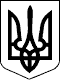 КАБІНЕТ МІНІСТРІВ УКРАЇНИ 
РОЗПОРЯДЖЕННЯвід 22 березня 2017 р. № 186-р 
КиївПрем'єр-міністр УкраїниВ.ГРОЙСМАНІнд. 71